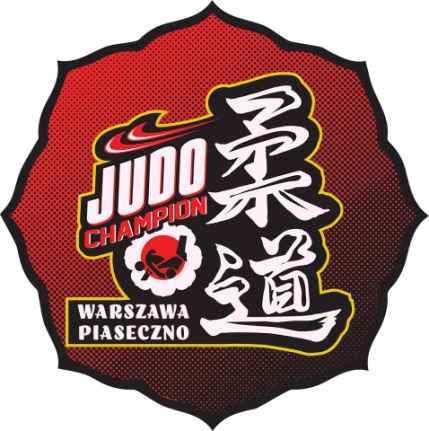 DEKLARACJA CZŁONKOWSKAUKJ CHAMPIONKazimierza Jarząbka 22/30 , 05-500 Piaseczno         NIP : 1231409681Dane personalne zawodnika/zawodniczki:Imię i Nazwisko: ……………………………………………………………………………………………Data Urodzenia: ……………………………………………………………………………………………Miejsce zamieszkania: ………………………………………………………………………………….Pesel zawodnika: ……………………………………………………………………………………………Telefon do rodzica: ………………………………………………………………………………………Adres e-mail: ……………………………………………………………………………………………….DATA I PODPIS:………………………………………..ZGODA I OŚWIADCZENIEWyrażam zgodą na uczestniczenie mojego dziecka …………………………………………………… w zajęciach judo prowadzonych przez UKJ Champion.Akceptuję regulamin klubu oraz regulamin opłat i składek.Akceptuję formę rezygnacji z zajęć podaną w regulaminie klubu.Oświadczam, że dziecko jest zdrowe i nie ma przeciwwskazań do uprawiania sportu.Zgadzam się na publikowanie wizerunku mojego dziecka na facebook oraz stronie internetowej klubu.DATA I PODPIS:………………………………………..REGULAMIN CZŁONKOWSKI Uczniowskiego Klubu Judo ChampionKażdy zawodnik pełnoletni lub w przypadku zawodników niepełnoletnich po odbyciu jednych próbnych zajęć musi dostarczyć do trenera prowadzącego podpisaną deklarację, zgodę i oświadczenie rodziców oraz podpisany regulamin opłat. WSZYSTKIE DOKUMENTY DO WYDRUKOWANIA W ZAKŁADCE O KLUBIE -> DOKUMENTY Po okresie próbnym (dwa miesiące) każdy zawodnik jest zobowiązany do zakupu stroju klubowego, opłata za strój wynosi ( w zależności od rozmiaru judogi) 120-140zł.W cenie Judoga, pas oraz naszywki klubowe. Jeśli ktoś posiada Judogę i pas, musi zakupić naszywki i naszyć na strój, koszt naszywek to 35 zł.Rezygnacja jest tylko i wyłącznie w formie pisemnej na e-mail klubu : judo-champion@o2.pl, brak rezygnacji przed końcem miesiąca poprzedzającego rezygnację skutkuję obowiązkiem opłaty składki. ( Jeśli dziecko ma nie chodzić od maja najdalej do końca kwietnia prosimy przesłać rezygnację)W przypadku braku płatności w terminach podanych w regulaminie płatności trener ma prawo nie wpuścić zawodnika na trening.Dziecko musi być przygotowane do zajęć: w przypadku gdy jeszcze nie ma judogi musi mieć - spodnie dresowe długie, koszulkę, klapki obowiązkowo, wodę. W przypadku gdy ma judogę - judoga z pasem, klapki obowiązkowo i wodę.Wszystkie sprawy typu rachunki, faktury, zaświadczenia prosimy kierować na adres e-mail: judo-champion@o2.plWszystkie ważne informację prosimy sprawdzać na naszym funpage na fejsbooku oraz na naszej stronie www.judo-champion.pl – np.: odwołane zajęcia, wyjazdy, obozy, egzaminy, dodatkowe treningi itp.Ja niżej podpisany zapoznałem się z regulaminem:DATA I PODPIS:………………………………………..REGULAMIN PŁATNOŚCI SKŁADEK:Wysokości składek:Osoby trenujące raz w tygodniu – 80 zł miesięcznieOsoby trenujące więcej niż raz w tygodniu – 150 zł miesięcznieOsoby uczęszczające na dodatkowe zajęcia z akrobatyki – plus 20 zł miesięcznie doliczone do opłaty za zajęcia judo.Wszystkie składki muszą być uregulowane do 10 dnia każdego miesiąca( tak jak za wrzesień do 10 września). Numer konta znajduje się w zakładce KONTAKT.Składki w każdym miesiącu są równe, przez 10 miesięcy od września do czerwca ( tak jak : wrzesień, październik, listopad, grudzień, styczeń, luty, marzec, kwiecień, maj, czerwiec) - jest to składka roczna podzielona na 10 równych części. Miesiące wakacyjne lipiec i sierpień są miesiącami bez opłaty składki.W przypadku nieobecności dziecka na zajęciach nie ma możliwości odliczania częściskładki. Opłata składki jest stała.W przypadku nieobecności przez cały miesiąc składka wynosi 50 zł - opłata rezerwująca miejsce.Rezygnacja z zajęć tylko i wyłącznie w formie pisemnej na e-mail klubu : judo-champion@o2.pl, brak rezygnacji przed końcem miesiąca poprzedzającego rezygnację skutkuję obowiązkiem opłaty składki. ( Jeśli dziecko ma nie chodzić od maja najdalej do końca kwietnia prosimy przesłać rezygnację).W przypadku nieobecności dziecka na treningu, dziecko ma prawo odrobić zajęcia w dowolnej placówce naszego klubu.W przypadku nieodbytego treningu z powodu wyjazdu trenera na zawody lub nie odbycia się treningu np. z powodu braku sali ( sale szkolne mogą być użyte do organizacji rady pedagogicznej) dziecko ma prawo odrobić trening w dowolnej placówce.Treningi nie odbywają się w dni tzw. "czerwona kartka w kalendarzu". Przerwyświąteczne i ferie będą organizowane treningi wspólne ( grupy łączone ).W tytule wpłaty wpisujemy tylko i wyłącznie Imię i Nazwisko dziecka, szkołę do której uczęszcza oraz miesiąc za który dokonujemy opłaty. Ja niżej podpisany zapoznałem się z regulaminem:DATA I PODPIS:……………………………………….